FOR IMMEDIATE RELEASEAQOURS (LOVE LIVE! SUNSHINE!!) ANNOUNCES 
TWO DAYS PERFORMANCE IN LOS ANGELES AT ANIME EXPO 2019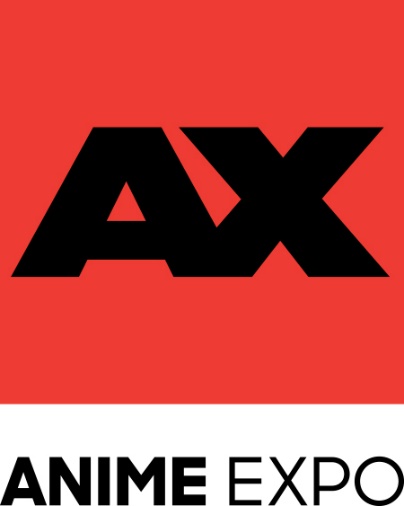 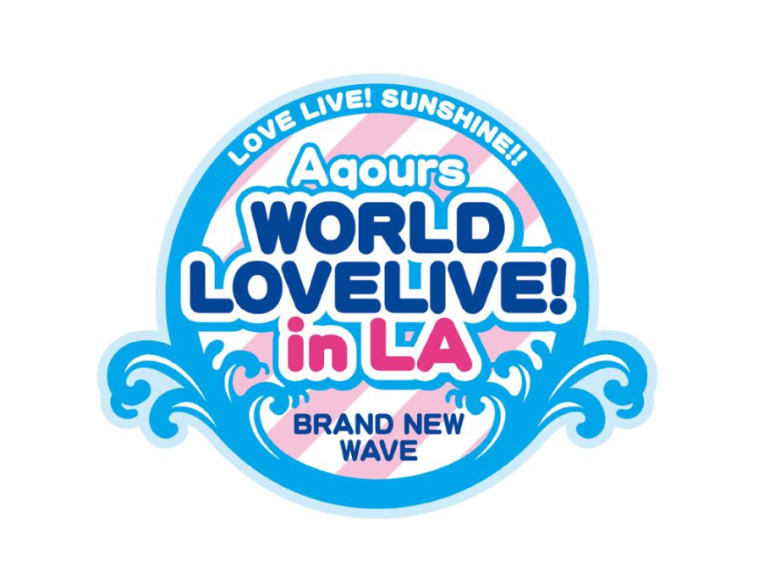 Tokyo, Japan (May 17th, 2019) - Idol group Aqours from LOVE LIVE! SUNSHINE!! will take over The Novo in downtown Los Angeles for two performances on July 5th and 6th! With their show titled LOVE LIVE! SUNSHINE!! Aqours World LoveLive! in LA ～BRAND NEW WAVE～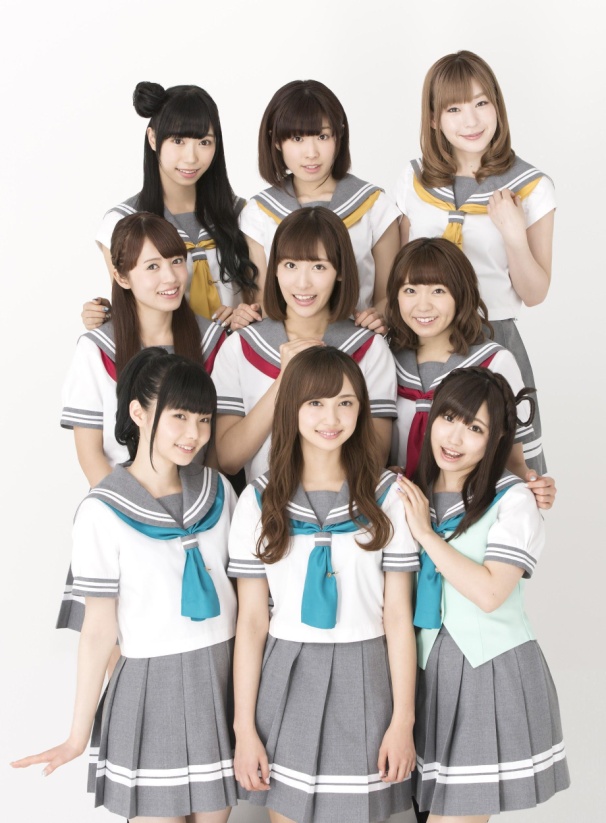 Aqours (pronounced “aqua”) is the school idol group formed in Uchiura, Shizuoka, for the multimedia project “Love Live! Sunshine!!” The project started in April 2015 and spread across various media including CDs, live events, magazines, and mobile apps. The first single “Kimi no Kokoro wa Kagayaiteru kai?” was released in October 2015. Season One of the TV Anime aired during the summer of 2016 followed by Season Two during the autumn of 2017. In 2019, an anime movie was released which attracted a large audience. Aqours also actively held live performances, and on November 17, and 18, 2018, their 4th live concert was held at Tokyo Dome. They performed in front of 150,000 fans from the venue audience to the live viewings worldwide. Aqours will hold concert LOVE LIVE! SUNSHINE!! Aqours World LoveLive! in LA ～BRAND NEW WAVE～ at Anime Expo 2019!Image: ©2017 PROJECT Love Live! Sunshine!!LOVE LIVE! SUNSHINE!! Aqours World LoveLive! in LA ～BRAND NEW WAVE～Performer: Aqours *Event Date: July 5 and 6, 2019Venue: The Novo*Arisa Komiya (Daiya Kurosawa in Love Live! Sunshine!!) has suffered an acute hives outbreak that is possibly linked to an immediate-type allergy. Although she has resumed participating in some performances, Komiya will not be appearing in this concert.Details of the PerformanceTicket Pricing:VIP - $150  Balcony VIP - $100 GA - $85Balcony GA - $65 VIP Package includes (details subject to change):Commemorative VIP BadgePriority entry to the concertSpecial goodbye with artists after the concertDoors ／Show Time:July 5th: 5:00pm VIP doors/ 5:30pm doors/ 7:00pm showJuly 6th: 11:00am VIP doors/ 11:30am doors/ 1:00pm showTicket Onsale Dates:Premier Fan Presale: May 28 @ 6 pm PDTGeneral Attendee Onsale: May 30 @ 6pm PDTTo purchase tickets for Aqours concert, please visit: https://www.showclix.com/event/ax19-aqours_brand_new_waveTo attend the concert, AX attendees will need to present both a valid AX badge and a concert ticket. All one-day and pre-show badge holders will also be able to purchase tickets to attend the concert.About SPJA
SPJA is a non-profit organization dedicated to popularize and educate the American public about Japanese entertainment and pop culture, as well as provide a forum to facilitate communication between professionals and fans.For more information, please visit http://www.spja.org.About Anime ExpoAnime Expo (AX) brings together fans and industry from Japan, the US, and all over the world for the largest celebration of Japanese pop culture in North America. Taking place every year since 1992, Anime Expo features the best in Japanese entertainment, music, fashion, and video games. For more information, visit http://www.anime-expo.org.About Bandai Namco Arts
BANDAI NAMCO Arts is an entertainment company that focuses on IP integration production through video, music, and live performances. Its mission is to bring excitement to as many people as possible and enrich the lives of everyone around the world.For more information, please visit https://www.bandainamcoarts.co.jp/.For more information about this press release, contact us:qdopp, Inc.Media Relations DepartmentE-mail: mediarelations@qdopp.comCorporate Site (ENG): http://en.qdopp.co.jp/